Childs Road Upgrade: upcoming traffic changes from 20 JulyHi allI hope you have been warm and well!We are moving into our next phase of construction and there will be some upcoming traffic changes you should be aware of:From Wednesday 20 July, we’ll move traffic onto the slow lane in each direction on Childs Road. We’ll need to close the fast lane in each direction so we can work on the traffic islands in the middle of the road.During this time, you won’t be able to turn right into Hawkes Drive and Beaumont Crescent.Hawkes Drive detour: travel east on Childs Road and U-turn near Crampton Crescent to access Hawkes Drive from the west bound lanesBeaumont Crescent detour: detour via Mindoro Crescent to access Childs RoadThis work will take about 8 weeks, and once complete, drivers will be able to U-turn on Childs Road near Bowman Drive to access Hawkes Drive. In addition, we’ll return the car idle space for vehicles needing to turn right into Beaumont Crescent – providing a safer space between the driver and oncoming traffic.We really appreciate your patience during our time here, upgrading this arterial road.We’re tracking really well with time and pending weather, we’ll hopefully have this project complete before November.Please contact me if you have any questions.Best regards,DeeDiana Pereira | Stakeholder and Communications Manager | Ace Infrastructure Pty. Ltd.
11-13 Moncrief Road, Nunawading Victoria, Australia, 3131
www.acecon.com.au | Phone +61 3 9431 3944 |  Mobile +61 428 569 546
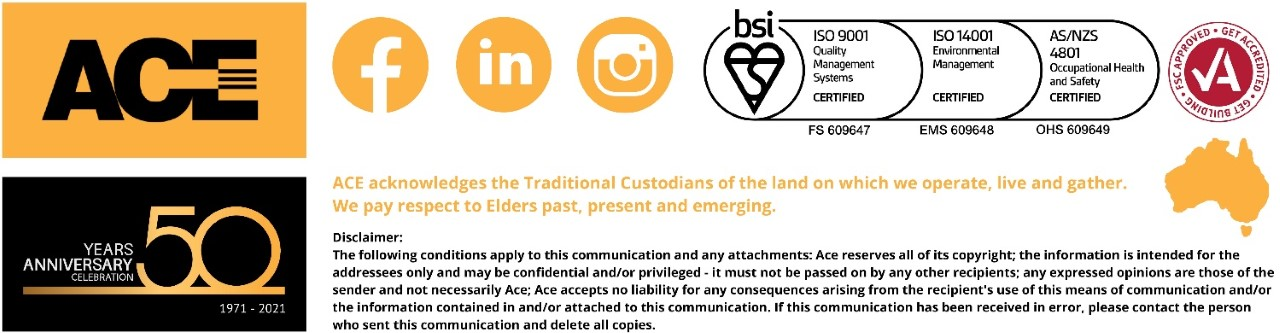 